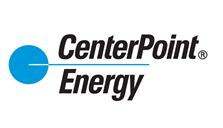 December 29, 2021Ms. Tanowa TroupeSecretary - Docketing DivisionPublic Utilities Commission of Ohio180 East Broad StreetColumbus, OH 43215RE: In re Vectren Energy Delivery of Ohio, Inc. d/b/a CenterPoint Energy Ohio, PUCO Case Nos. 21-1020-GA-RDR, 89-8005-GA-TRFDear Ms. Troupe: On September 30, 2021, Vectren Energy Delivery of Ohio, Inc. d/b/a CenterPoint Energy Ohio (CEOH) filed its Application to revise its Tax Savings Credit Rider (“TSCR”) in Case No. 21-1020-GA-RDR.  In accordance with the Stipulation in Case No. 19-29-GA-ATA approved and adopted by the Commission on July 1, 2020; proposed rates will become effective on the January 1st of the following year, unless suspended at the recommendation of Staff, by the Commission on its own initiative, or following a recommendation by an intervening party, through an entry or decision of the Commission issued in the proceeding. On November 12, 2021, Staff filed its Review and Recommendation finding the proposed tariff complies with the Commission Order. Please find enclosed a copy of Second Revised Sheet No. 33. The updated tariff sheet is effective January 1, 2022.  Please update accordingly the Commission’s copy of CEOH’s tariffs. Please note that a copy of this correspondence will be filed electronically in the above captioned docket and in Case No. 89-8005-GA-TRF. Please do not hesitate to contact me with any questions.Respectfully submitted,/s/ J. Waylon RammingJ. Waylon RammingSenior Analyst, Regulatory and Rates211 NW Riverside DriveEvansville, IN 47708812-491-4842 waylon.ramming@CenterPointEnergy.comEnclosure